注1）団体会員で行事参加券を使用する場合は、必ず行事参加券を添付して下さい。注2）事前申込をされても、期日迄に支払いされていない場合は、当日申込扱いとなります。また、10月12日(金)までに申し込みの無い場合は、当日受付窓口での申し込みとなります。＊ご出席の方は、E-mailまたは ＦＡＸにて申込ください。また、参加申込書は１人１枚で、お願い致します。(社)日本非破壊検査協会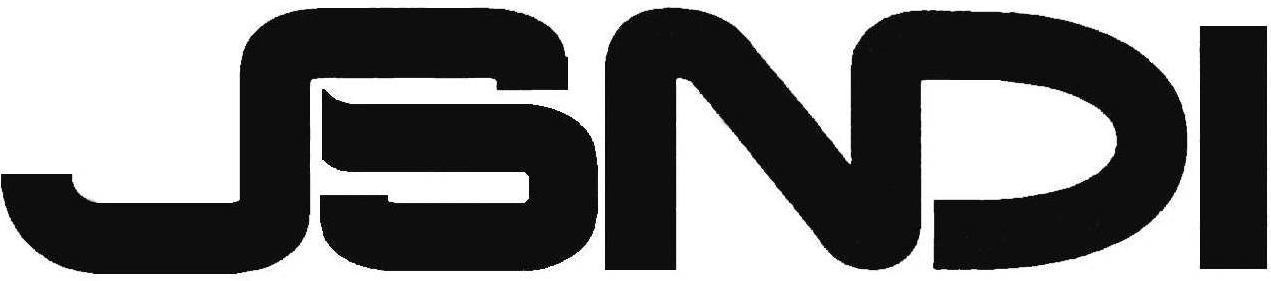 平成24年度秋季講演大会（東京）参加申込書(社)日本非破壊検査協会平成24年度秋季講演大会（東京）参加申込書(社)日本非破壊検査協会平成24年度秋季講演大会（東京）参加申込書(社)日本非破壊検査協会平成24年度秋季講演大会（東京）参加申込書(社)日本非破壊検査協会平成24年度秋季講演大会（東京）参加申込書(社)日本非破壊検査協会平成24年度秋季講演大会（東京）参加申込書(社)日本非破壊検査協会平成24年度秋季講演大会（東京）参加申込書(社)日本非破壊検査協会平成24年度秋季講演大会（東京）参加申込書(社)日本非破壊検査協会平成24年度秋季講演大会（東京）参加申込書(社)日本非破壊検査協会平成24年度秋季講演大会（東京）参加申込書(社)日本非破壊検査協会平成24年度秋季講演大会（東京）参加申込書ふ　り　が　な参加者氏名会員番号会員番号会員番号ふ　り　が　な参加者氏名会員番号会員番号会員番号ふ　り　が　な参加者氏名会員番号会員番号会員番号(記入の無い場合は、非会員となる場合があります。)(記入の無い場合は、非会員となる場合があります。)(記入の無い場合は、非会員となる場合があります。)勤　務　先及び所属名住　　　所(会員は記入不要)〒     －     ＴＥＬ：     　　　　　　　　　　　　　ＦＡＸ：     Ｅ‐mail：     〒     －     ＴＥＬ：     　　　　　　　　　　　　　ＦＡＸ：     Ｅ‐mail：     〒     －     ＴＥＬ：     　　　　　　　　　　　　　ＦＡＸ：     Ｅ‐mail：     〒     －     ＴＥＬ：     　　　　　　　　　　　　　ＦＡＸ：     Ｅ‐mail：     〒     －     ＴＥＬ：     　　　　　　　　　　　　　ＦＡＸ：     Ｅ‐mail：     〒     －     ＴＥＬ：     　　　　　　　　　　　　　ＦＡＸ：     Ｅ‐mail：     〒     －     ＴＥＬ：     　　　　　　　　　　　　　ＦＡＸ：     Ｅ‐mail：     〒     －     ＴＥＬ：     　　　　　　　　　　　　　ＦＡＸ：     Ｅ‐mail：     〒     －     ＴＥＬ：     　　　　　　　　　　　　　ＦＡＸ：     Ｅ‐mail：     〒     －     ＴＥＬ：     　　　　　　　　　　　　　ＦＡＸ：     Ｅ‐mail：     ※参加申込書に記入されました個人情報は、講演大会参加登録関係書類等の作成に使用し個人情報保護を順守し取り扱います。※参加申込書に記入されました個人情報は、講演大会参加登録関係書類等の作成に使用し個人情報保護を順守し取り扱います。※参加申込書に記入されました個人情報は、講演大会参加登録関係書類等の作成に使用し個人情報保護を順守し取り扱います。※参加申込書に記入されました個人情報は、講演大会参加登録関係書類等の作成に使用し個人情報保護を順守し取り扱います。※参加申込書に記入されました個人情報は、講演大会参加登録関係書類等の作成に使用し個人情報保護を順守し取り扱います。※参加申込書に記入されました個人情報は、講演大会参加登録関係書類等の作成に使用し個人情報保護を順守し取り扱います。※参加申込書に記入されました個人情報は、講演大会参加登録関係書類等の作成に使用し個人情報保護を順守し取り扱います。※参加申込書に記入されました個人情報は、講演大会参加登録関係書類等の作成に使用し個人情報保護を順守し取り扱います。※参加申込書に記入されました個人情報は、講演大会参加登録関係書類等の作成に使用し個人情報保護を順守し取り扱います。※参加申込書に記入されました個人情報は、講演大会参加登録関係書類等の作成に使用し個人情報保護を順守し取り扱います。※参加申込書に記入されました個人情報は、講演大会参加登録関係書類等の作成に使用し個人情報保護を順守し取り扱います。◎　以下の該当する箇所を☑して下さい。事前申込は、銀行振込にてお願い致します。また、下記の振込日を必ずご記入ください。なお、事前申込み後の参加取消しは、返金致しません。但し、講演大会に参加できなかった場合、講演大会概要集は、後日、送付させて頂きます。◎　以下の該当する箇所を☑して下さい。事前申込は、銀行振込にてお願い致します。また、下記の振込日を必ずご記入ください。なお、事前申込み後の参加取消しは、返金致しません。但し、講演大会に参加できなかった場合、講演大会概要集は、後日、送付させて頂きます。◎　以下の該当する箇所を☑して下さい。事前申込は、銀行振込にてお願い致します。また、下記の振込日を必ずご記入ください。なお、事前申込み後の参加取消しは、返金致しません。但し、講演大会に参加できなかった場合、講演大会概要集は、後日、送付させて頂きます。◎　以下の該当する箇所を☑して下さい。事前申込は、銀行振込にてお願い致します。また、下記の振込日を必ずご記入ください。なお、事前申込み後の参加取消しは、返金致しません。但し、講演大会に参加できなかった場合、講演大会概要集は、後日、送付させて頂きます。◎　以下の該当する箇所を☑して下さい。事前申込は、銀行振込にてお願い致します。また、下記の振込日を必ずご記入ください。なお、事前申込み後の参加取消しは、返金致しません。但し、講演大会に参加できなかった場合、講演大会概要集は、後日、送付させて頂きます。◎　以下の該当する箇所を☑して下さい。事前申込は、銀行振込にてお願い致します。また、下記の振込日を必ずご記入ください。なお、事前申込み後の参加取消しは、返金致しません。但し、講演大会に参加できなかった場合、講演大会概要集は、後日、送付させて頂きます。◎　以下の該当する箇所を☑して下さい。事前申込は、銀行振込にてお願い致します。また、下記の振込日を必ずご記入ください。なお、事前申込み後の参加取消しは、返金致しません。但し、講演大会に参加できなかった場合、講演大会概要集は、後日、送付させて頂きます。◎　以下の該当する箇所を☑して下さい。事前申込は、銀行振込にてお願い致します。また、下記の振込日を必ずご記入ください。なお、事前申込み後の参加取消しは、返金致しません。但し、講演大会に参加できなかった場合、講演大会概要集は、後日、送付させて頂きます。◎　以下の該当する箇所を☑して下さい。事前申込は、銀行振込にてお願い致します。また、下記の振込日を必ずご記入ください。なお、事前申込み後の参加取消しは、返金致しません。但し、講演大会に参加できなかった場合、講演大会概要集は、後日、送付させて頂きます。◎　以下の該当する箇所を☑して下さい。事前申込は、銀行振込にてお願い致します。また、下記の振込日を必ずご記入ください。なお、事前申込み後の参加取消しは、返金致しません。但し、講演大会に参加できなかった場合、講演大会概要集は、後日、送付させて頂きます。◎　以下の該当する箇所を☑して下さい。事前申込は、銀行振込にてお願い致します。また、下記の振込日を必ずご記入ください。なお、事前申込み後の参加取消しは、返金致しません。但し、講演大会に参加できなかった場合、講演大会概要集は、後日、送付させて頂きます。申　込　日申　込　日平成     年     月     日平成     年     月     日平成     年     月     日平成     年     月     日平成     年     月     日《団体会員の場合》(※注1参照)　行事参加券使用有無：　使用する　使用しない《団体会員の場合》(※注1参照)　行事参加券使用有無：　使用する　使用しない《団体会員の場合》(※注1参照)　行事参加券使用有無：　使用する　使用しない《団体会員の場合》(※注1参照)　行事参加券使用有無：　使用する　使用しない参加区分参加区分　登壇者　　　　聴講者　登壇者　　　　聴講者　登壇者　　　　聴講者　登壇者　　　　聴講者　登壇者　　　　聴講者管理番号管理番号     －   　　　　 　 －  　  　 　     －   　　　　 　 －  　  　 　期　日期　日事前　9月23日（日）迄事前　9月23日（日）迄事前　9月23日（日）迄事前　9月23日（日）迄9月23日～10月12日　／　当日9月23日～10月12日　／　当日9月23日～10月12日　／　当日9月23日～10月12日　／　当日9月23日～10月12日　／　当日種　　　別種　　　別正　会　員正　会　員一　　般一　　般正　会　員正　会　員正　会　員正　会　員一　　般参加登録料参加登録料　5,000円　5,000円 11,000円 11,000円　8,000円　8,000円　8,000円　8,000円 14,000円学　　生学　　生　1,000円　1,000円　4,000円　4,000円　2,000円　2,000円　2,000円　2,000円　6,000円創立６０周年祝 賀 会(会費無料)創立６０周年祝 賀 会(会費無料)　参　　加　参　　加  不 参 加  不 参 加　参　　加　参　　加　参　　加　参　　加  不 参 加合計金額合計金額　　　　　　￥     　　　　　　￥     　　　　　　￥     　　　　　　￥     　　　　　　￥     　　　　　　￥     　　　　　　￥     　　　　　　￥     　　　　　　￥     支払い方法支払い方法　銀行振込　　現金　銀行振込　　現金　銀行振込　　現金　銀行振込　　現金　銀行振込　　　当日現金　銀行振込　　　当日現金　銀行振込　　　当日現金　銀行振込　　　当日現金　銀行振込　　　当日現金振　込　日振　込　日平成     年     月     日平成     年     月     日平成     年     月     日平成     年     月     日平成     年     月     日平成     年     月     日平成     年     月     日平成     年     月     日平成     年     月     日振　込　額振　込　額     円     円     円     円     円     円     円     円     円振込人名振込人名振込先銀行振込先銀行三井住友銀行　浅草橋支店　普通預金　０９２０１９７　　(社)日本非破壊検査協会三井住友銀行　浅草橋支店　普通預金　０９２０１９７　　(社)日本非破壊検査協会三井住友銀行　浅草橋支店　普通預金　０９２０１９７　　(社)日本非破壊検査協会三井住友銀行　浅草橋支店　普通預金　０９２０１９７　　(社)日本非破壊検査協会三井住友銀行　浅草橋支店　普通預金　０９２０１９７　　(社)日本非破壊検査協会三井住友銀行　浅草橋支店　普通預金　０９２０１９７　　(社)日本非破壊検査協会三井住友銀行　浅草橋支店　普通預金　０９２０１９７　　(社)日本非破壊検査協会三井住友銀行　浅草橋支店　普通預金　０９２０１９７　　(社)日本非破壊検査協会三井住友銀行　浅草橋支店　普通預金　０９２０１９７　　(社)日本非破壊検査協会領収書宛名領収書宛名参加者氏名　　　勤務先　　　両方　　　その他（     ）参加者氏名　　　勤務先　　　両方　　　その他（     ）参加者氏名　　　勤務先　　　両方　　　その他（     ）参加者氏名　　　勤務先　　　両方　　　その他（     ）参加者氏名　　　勤務先　　　両方　　　その他（     ）参加者氏名　　　勤務先　　　両方　　　その他（     ）参加者氏名　　　勤務先　　　両方　　　その他（     ）参加者氏名　　　勤務先　　　両方　　　その他（     ）参加者氏名　　　勤務先　　　両方　　　その他（     ）〔申込先〕〒101-0026東京都千代田区神田佐久間河岸67　ＭＢＲ９９　４階(社)日本非破壊検査協会　学術課　講演大会係　宛TEL 03-5821-5105  FAX 03-3863-6524 Ｅmail  taikai@jsndi.or.jp〔申込先〕〒101-0026東京都千代田区神田佐久間河岸67　ＭＢＲ９９　４階(社)日本非破壊検査協会　学術課　講演大会係　宛TEL 03-5821-5105  FAX 03-3863-6524 Ｅmail  taikai@jsndi.or.jp〔申込先〕〒101-0026東京都千代田区神田佐久間河岸67　ＭＢＲ９９　４階(社)日本非破壊検査協会　学術課　講演大会係　宛TEL 03-5821-5105  FAX 03-3863-6524 Ｅmail  taikai@jsndi.or.jp〔申込先〕〒101-0026東京都千代田区神田佐久間河岸67　ＭＢＲ９９　４階(社)日本非破壊検査協会　学術課　講演大会係　宛TEL 03-5821-5105  FAX 03-3863-6524 Ｅmail  taikai@jsndi.or.jp〔申込先〕〒101-0026東京都千代田区神田佐久間河岸67　ＭＢＲ９９　４階(社)日本非破壊検査協会　学術課　講演大会係　宛TEL 03-5821-5105  FAX 03-3863-6524 Ｅmail  taikai@jsndi.or.jp〔申込先〕〒101-0026東京都千代田区神田佐久間河岸67　ＭＢＲ９９　４階(社)日本非破壊検査協会　学術課　講演大会係　宛TEL 03-5821-5105  FAX 03-3863-6524 Ｅmail  taikai@jsndi.or.jp〔申込先〕〒101-0026東京都千代田区神田佐久間河岸67　ＭＢＲ９９　４階(社)日本非破壊検査協会　学術課　講演大会係　宛TEL 03-5821-5105  FAX 03-3863-6524 Ｅmail  taikai@jsndi.or.jp〔申込先〕〒101-0026東京都千代田区神田佐久間河岸67　ＭＢＲ９９　４階(社)日本非破壊検査協会　学術課　講演大会係　宛TEL 03-5821-5105  FAX 03-3863-6524 Ｅmail  taikai@jsndi.or.jp〔申込先〕〒101-0026東京都千代田区神田佐久間河岸67　ＭＢＲ９９　４階(社)日本非破壊検査協会　学術課　講演大会係　宛TEL 03-5821-5105  FAX 03-3863-6524 Ｅmail  taikai@jsndi.or.jp〔申込先〕〒101-0026東京都千代田区神田佐久間河岸67　ＭＢＲ９９　４階(社)日本非破壊検査協会　学術課　講演大会係　宛TEL 03-5821-5105  FAX 03-3863-6524 Ｅmail  taikai@jsndi.or.jp〔申込先〕〒101-0026東京都千代田区神田佐久間河岸67　ＭＢＲ９９　４階(社)日本非破壊検査協会　学術課　講演大会係　宛TEL 03-5821-5105  FAX 03-3863-6524 Ｅmail  taikai@jsndi.or.jp